							                         Reparatie Opdracht				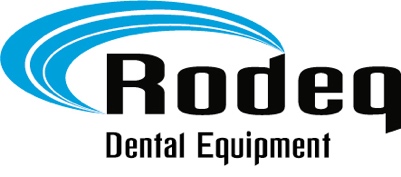 Rodeq Dental BVCuneraweg 2113911 RJ Achterberg (Rhenen)T +31(0)317-614057I www.rodeq.nlE info@rodeq.nlOp al onze leveringen van goederen en diensten zijn onze Algemene Verkoop- en Leveringsvoorwaarden van toepassing, gedeponeerd bij de KvK Utrecht en beschikbaar op onze website.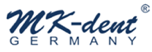 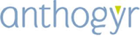 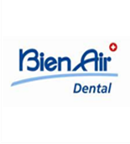 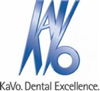 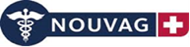 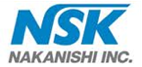 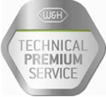 Klant:Plaats:Contactpersoon:Uw referentie:Email:Datum:MerkTypeSerienummerKlachtomschrijving